	NEW ZEALAND SIAMESE CAT ASSOCIATION (INC) 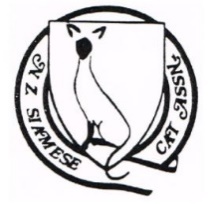 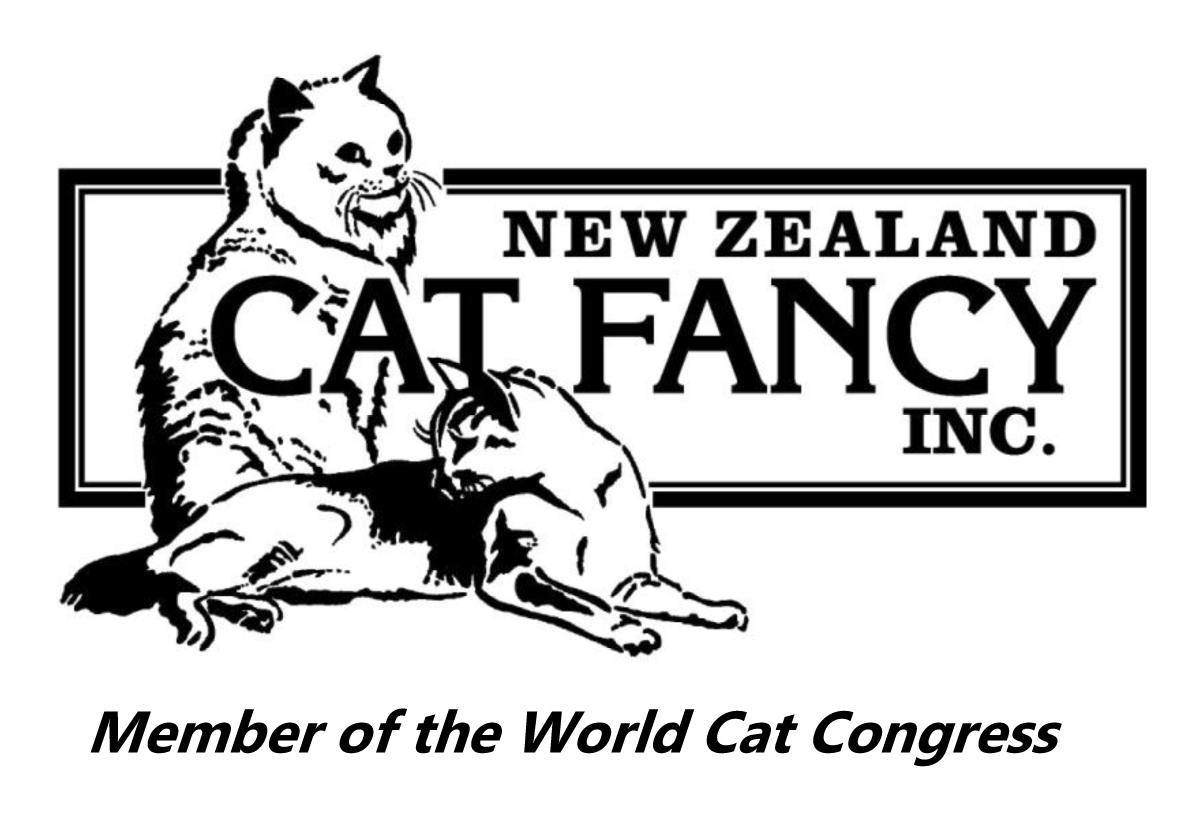      Pedigree Show Entry FormPlease print or circle an option, as applicable. Refer to schedule for classesShow:  NZ Siamese Cat AssociationDate of Show: 13.07.2024MaleFemaleBreed CodeBreed NameColourCatAge GroupAge GroupDate of BirthAge at ShowSpayCat(years & months)NeuterKitten(years & months)Kitten(years & months)Exhibit’s Title and NameExhibit’s Title and NameExhibit’s Title and NameExhibit’s Title and NameExhibit’s Title and NameExhibit’s Title and NameRegistration NumberRegistration NumberRegistration NumberSireSireSireSireSireSireBreed CodeBreed CodeBreed CodeDamDamDamDamDamDamBreed CodeBreed CodeBreed CodeOwner’s Name Mr / Mrs/ Miss / MsOwner’s Name Mr / Mrs/ Miss / MsOwner’s Prefix (if applicable)AddressAddressAddressEmailEmailPhoneBreeder’s NameAddressRingOpenAgeNZ BredTypeOneTwoThreeFourI / we consent to be bound by and submit to the Constitution, Registration Rules and Show Bylaws of the New Zealand Cat Fancy (Inc) and the Show host Club, as amended from time to time. (A copy of the New Zealand Cat Fancy Inc Show Bylaws is available to be downloaded from the NZCF website.)  I / We agree to allow printing of my / our name in the on-sale catalogue.I / we consent to be bound by and submit to the Constitution, Registration Rules and Show Bylaws of the New Zealand Cat Fancy (Inc) and the Show host Club, as amended from time to time. (A copy of the New Zealand Cat Fancy Inc Show Bylaws is available to be downloaded from the NZCF website.)  I / We agree to allow printing of my / our name in the on-sale catalogue.Signature:   Date I offer my services as (please tick)Entry feesSteward  	Scribe  NZCF benching fees (payable on 1st exhibit only) Handler  	Other  CatalogueDonation / RibbonsClub membershipI will bring my own cage.  The front length of my cage measures            centimetre. Cage Hire 6.00 per cageTotalReceived UnderpaidOverpaidReceipt No.